竞价文件采购方式：线上竞价项目名称：广东省东莞监狱购买一批训练警用装备采购项目广东省东莞监狱云采链（广州）信息科技有限公司二〇二四年四月第一章 竞价须知本项目通过云采链线上采购一体化平台进行竞价，参与竞价的供应商必须登录平台进行注册，注册成功后方可参与项目竞价。语言要求供应商提交的响应文件以及供应商与采购人或平台就有关项目的所有来往函电均应使用中文书写。供应商提交的文件或资料可以用另一种语言，但相应内容应附有中文翻译本，由翻译机构盖章或者翻译人员签名。两种语言不一致时以中文翻译本为准。三、在云采链平台参与项目竞价后放弃成交资格超过三次（含三次）的供应商连同该供应商同一法人名下所有公司将被列入平台黑名单，永久不得参与平台的项目竞价。四、如本项目竞价失败重新启动竞价则不允许已经成功报名参与本项目却未报价的供应商再次报名参与竞价。为避免恶性竞争，参与采购人竞价项目的供应商连续或累计3次成功报名未报价的将列入采购人黑名单，1年内不得参与采购人的所有竞价项目。五、如无正当理由放弃成交资格的供应商连同该供应商同一法人名下所有公司将被列入采购人黑名单，永久不得参与采购人的项目竞价。六、凡参与采购人项目竞价过程中有围标串标等违规情况的供应商不得再参与采购人重新启动的项目竞价，因围标串标行为导致废标的供应商将被列入采购人黑名单，三年内不得参与采购人的项目竞价。七、竞价须知竞价说明参与竞价的供应商应承担所有与准备和参加竞价有关的费用，不论竞价的结果如何，采购人和代理机构均无义务和责任承担这些费用。参与竞价的供应商必须按竞价附件的格式填写，不得随意增加或删除表格内容。除单价、金额或项目要求填写的内容外，不得擅自改动竞价附件内容，否则将有可能影响成交结果，不推荐为成交候选人。参与竞价的供应商需对用户需求书的所有条款进行整体响应，用户需求书条款若有一条负偏离或不响应，不推荐为成交候选人。若成交供应商自身原因无法完成本项目，则采购人有权利保留追究责任。成交供应商因自身原因被取消成交资格，采购人可重新启动采购或按竞价公告规定顺延推选符合要求的供应商作为成交供应商。若本项目竞价采购失败，采购人将重新采购，届时采购人有权根据项目具体情况，决定重新采购项目的采购方式。成交供应商若无正当理由恶意放弃成交资格，采购人有权将拒绝其参加本项目重新组织的竞价采购活动。如采购人或代理机构在审核或复核参与竞价的供应商所提交的竞价资料时，供应商须无条件配合；期间若发现存在弄虚作假或相关的失信记录或违反国家法律法规等相关的不良情形，采购人可取消其成交资格并保留追究责任的权力。参与竞价的供应商向我司咨询的有关项目事项，一切以竞价文件规定和竞价公告规定以及本公司的书面答复为准，其他一切形式均为个人意见，不代表本公司的意见；参与竞价的供应商应认真阅读、并充分理解竞价文件的全部内容（包括所有的补充、修改内容重要事项、格式、条款、服务要求和技术规范、参数及要求等）。供应商没有按照竞价文件要求提交全部资料，或者参与竞价所上传的文件没有对竞价文件在各方面都作出实质性响应是供应商的风险，有可能导致其竞价被拒绝，或被认定为无效竞价。采购人有权拒绝接受任何不合格的货物或服务，由此产生的费用及相关后果均由成交供应商自行承担。供应商认为竞价结果损害其权益的，应按照云采链平台相关指引在规定的时间内向采购人或代理机构提交书面质疑，不提交的视为无异议，逾期提交将不予受理。本竞价公告和竞价文件的解释权归“云采链线上采购一体化平台”所有。竞价文件的澄清或修改采购人或者采购代理机构可以对已发出的竞价文件进行必要的澄清或者修改。澄清或者修改的内容将在云采链平台上发布澄清（更正/变更）公告。无论澄清或者修改的内容是否影响竞价，平台将以短信形式通知所有的报名供应商；报名供应商应按要求履行相应的义务；如报名截止时间少于一个工作日的，采购人或者采购代理机构应当相应顺延报名的截止时间。采购人或者采购代理机构发出的澄清或修改（更正/变更）的内容为竞价文件的组成部分，并对供应商具有约束力。报名要求（参与竞价的供应商资质要求: 报名时需要提供以下盖章资料，并对上传的报名文件资料承担责任）提供在中华人民共和国境内注册的法人或其他组织或个体工商户的营业执照或事业单位法人证书或社会团体法人登记证书复印件，如国家另有规定的，则从其规定；（如供应商为分公司，须取得具有法人资格的总公司（总所）出具给分公司的授权书，并提供总公司（总所）和分公司的营业执照（执业许可证）复印件。已由总公司（总所）授权的，总公司（总所）取得的相关资质证书对分公司有效，法律法规或者行业另有规定的除外。）供应商应符合《中华人民共和国政府采购法》第二十二条规定；供应商应有固定的经营场所，资金雄厚、信誉良好、售后维护服务好，并且在经营活动中无严重违法记录；本项目不允许联合体参加竞价；成交供应商不得分包或转包；存在隶属关系或同属一母公司或法人的企业，仅能由一家企业参与竞价；提供供应商资格声明函，格式见附件；供应商完全响应本项目用户需求的条款、内容及要求的，提供用户需求书响应声明函即可，格式详见附件；响应供应商未被列入“信用中国”网站(w ww.creditchina.gov.cn) 以下任何记录名单之一：①失信被执行人；②重大税收违法失信主体；③政府采购严重违法失信行为。同时，不处于中国政府采购网(www.ccgp.gov.cn)“政府采购严重违法失信行为信息记录”中的禁止参加政府采购活动期间。（提供报名期间的相关查询记录截图并加盖供应商公章，信用中国截图可前往信用中国网-信用服务-信用分类查询①失信被执行人；②重大税收违法失信主体；③政府采购严重违法失信行为。以上四类查询分别截图加盖公章扫描为一个PDF文件上传，如是个体工商户仅须提供中国政府采购网(www.ccgp.gov.cn)“政府采购严重违法失信行为信息记录”查询截图）；提供一份近1年（项目报名时间开始算）同类业绩的合同（关键页，须体现采购内容或清单，签订日期以及签订双方的盖章以及名称，以合同签订时间为判定标准）以证明有相当的承接项目能力。供应商须按照用户需求书规格参数要求提供以下资料：1、应急棍(长棍)：报名的时候需提国家认证认可的检验机构出具的产品合格检测报告（所有参数需在一份报告中体现，复印件加盖制造商公章）。2、新标伸缩机械棍：报名的时候需提供国家认证认可的检验机构出具的产品合格检测报告（所有参数需在一份报告中体现，复印件加盖制造商公章）。3、新标强光手电：报名的时候需提供国家认证认可的检验机构出具的产品合格检测报告（所有参数需在一份报告中体现，复印件加盖制造商公章）。4、扩音器：报名的时候需提供国家认证认可的检验机构出具的产品合格检测报告（所有参数需在一份报告中体现，复印件加盖制造商公章）。以上4份报告请按照顺序整理成一份pdf上传，如文件过大可上传压缩包，但是里面的格式须是pdf格式，须同时加盖制造商公章以及报名供应商的公章）供应商须按照项目要求提供售后服务承诺函，格式详见附件； (五)报价要求（报价时需要提供以下盖章资料，并对上传的竞价文件资料承担责任）通过报名供应商应根据本公告要求，在规定的竞价时间内对采购项目进行报价，同时按本公告要求完整、真实、准确地填写并上传相应报价附件（报价表）。(六)确定成交候选人本项目以最低价成交的方式确定成交供应商。报价时间截止后，系统按报价（经价格核准后的价格）由低到高顺序排列，报价最低的为第一成交候选人，报价相同的，按报价时间在前的为第一成交候选人；报价次低的为第二成交候选人，以此类推。(七)无效报价参与竞价的供应商报价超过最高限价或低于最低限价或超过项目对应产品单项最高限价的视为无效报价。参与竞价的供应商须提供本项目要求的资质文件，如果不按公告规定或竞价文件要求等相关规定提供符合要求的资质文件，将被视为无效报价；参与竞价的供应商须对本项目采购内容进行整体报价，任何只对其中一部分内容进行的报价都被视为无效报价。报价表以及有报价供应商落款的报价文件必须加盖报价供应商公章，否则视为无效报价；按有关法律、法规、规章属于报价无效的。大写金额和小写金额不一致的，以大写金额为准；单价金额小数点或者百分比有明显错位的，以报价表的总价为准，并修改单价；总价金额与按单价汇总金额不一致的，以单价金额计算结果为准；不接受总价优惠折扣形式的报价，供应商应将对项目的优惠直接在清单报价中体现出来。如果供应商不接受对其错误的更正，其报价将被视为无效报价；有下列情形之一的，视为串通竞价，其报价无效：存在单位负责人为同一人或存在控股、管理关系的不同单位参与同一竞价项目；不同供应商的响应文件由同一单位或者个人编制；不同供应商委托同一单位或者个人办理竞价事宜；不同供应商使用同一IP地址参与竞价；不同供应商的响应文件载明的项目管理成员或者联系人员为同一人；不同供应商的响应文件异常一致或者报价呈规律性差异；不同供应商的响应文件相互混淆；不同供应商的平台使用费从同一单位或者个人的账户转出；(八)竞价活动失败1.出现下列情况的，本次竞价活动失败：有效报名供应商不足3家；有效报价供应商不足3家；2.出现影响采购公正的违法、违规行为的；3.因重大变故，采购任务取消的；(九)服务费1．成交供应商须向平台服务商云采链线上采购一体化平台缴纳平台使用费，金额为成交金额的1.5%（四舍五入取整数）。2.成交供应商无正当理由放弃成交资格的必须按竞价公告等相关规定缴纳相应的平台使用费；3.如确实因不可抗力放弃成交资格的，应在不可抗力发生后三个工作日内予以通知采购代理机构并提供相关的证明；如逾期，采购代理机构不予退还平台使用费；联系方式扫码关注微信公众号“云采链互联服务平台”，即可在线咨询相关事项。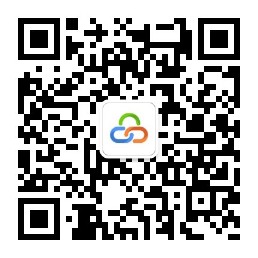 第二章 用户需求书说明：1.	响应供应商须对本项目进行整体响应，任何只对其中一部分进行的响应都被视为无效响应。项目一览表项目概述（一）项目名称：广东省东莞监狱购买一批训练警用装备采购项目         （二）最高限价：¥160366.67元（大写人民币壹拾陆万零叁佰陆拾陆元陆角柒分，含税）（三）供货期及供货地点：   10 个工作日，东莞市石龙镇新洲（四）采购内容：应急棍（长棍）100根，伸缩式警棍240根，训练脚靶50个，防爆组合盾牌（大）10块，防爆组合盾牌（小）30块，警用手电筒50支，训练折叠垫100块，可拼接防摔垫（5*5m²）4套，训练手铐（无钥匙款）50副，落地沙包（1.8米大号）10个，扩音器10个，催泪喷雾（训练水剂款）100支。规格参数商务要求（一）质量要求：所供应的器材、辅料必须正规渠道进货，产品质量达到国家标准；货物牌标识内容清晰、有出厂合格证。产品质量应符合中华人民共和国国家安全质量标准、环保标准、行业标准货货物来源国官方标准；凡属于《中华人民共和国实施强制性产品认证的产品目录》的产品，须在交货时提供该产品的《中国强制认证》（CCC认证）。（二）包装：全部产品均应有良好的防湿、防锈、防潮、防雨、防腐及防碰撞的措施。凡由于包装不良造成的损失和由此产生的费用均由供应商承担。（三）监狱管理要求：1.成交供应商及送货人员必须严格遵守监狱保密及相关管理规定，不得有监狱内建筑、场地、事项等进行拍照、录视频等行为，如发现供应商有违反监狱管理，采购人有权终止合同，重新选定成交供应商，履约保证金不予退回，并追究供应商责任。外来人员进出监管区要求由于监狱工作的特殊性，供应商应认真教育本单位工作人员严格遵守监狱的相关管理规定。（一）外来人员必须遵守法律法规，不得假借监狱名义从事有损监狱形象的行为。（二）外来人员进入监管区应提高警惕，注意人身安全保护，加强自我防范意识；自觉与罪犯划清界线，防止被罪犯利用。（三）外来人员进入监管区必须衣着整齐，举止文明；女士不得入内。（四）凡需进入监管区的外来人员必须由合作方开具委派证明和身份证明原件，向狱方提出申请，经核准后办理相关手续。（五）外来车辆应凭审批手续并由监狱警察带领或监狱指定人员驾驶，方可进出监管区大门。（六）所有进出监管区大门的人员、车辆和物品应接受监门警察和监门哨兵的检查，凭通行证件或经监狱审批的手续，人证相符、手续齐全方可进出监管区大门。（七）外来人员进出监管区大门必须遵守《广东省监狱监管区大门管理规定（试行）》，凭有效身份证件办理《外来人员通行证》或《外来人员临时通行证》，由监狱相关部门警察带入带出，并接受监门武警和值班警察的检查管理。（八）外来人员不得携带违禁品、违规品、危险品等可能影响监管安全的物品进入监管区，进入监管区时必须按规定将移动电话等物品保管在贮物箱。违禁品是指枪支弹药、通讯设备、现金、刀具、毒品、麻醉及精神药品、军警制服、便服、假发、反动、淫秽宣传制品等物品；违规品是指含有酒精的饮品、火种及可用作点火的可燃物品、身份类证件、绳索及可用作绳索的生产原材料、半成品、成品、玻璃陶瓷类制品及含有玻璃制品的物品、绝缘物品、燃料炊具和电炊具等物品；危险品是指钝器、攀高物、易燃易爆、剧毒、放射、腐蚀性等物品。（九）外来人员进入监管区大门后，必须将《外来人员通行证》或《外来人员临时通行证》挂于胸前，并妥善保管。（十）外来人员在监管区内必须遵守监狱的下列规定：1.不得擅自与罪犯接触，与罪犯认老乡、攀亲结友；2.不得为服刑人员传带、保管任何物品；  3.不得为罪犯邮寄信件、捎口信或替罪犯打电话；4.不得在监管区拍照、摄像或录音；5.不得在监管区内随意走动，非经许可不得进入监舍区；6.不得与服刑人员交谈业务以外的内容；7.不得散布不利于服刑人员改造的言论；8.不得干涉、干扰监狱对服刑人员的执法活动；9.不得破坏监狱设施；10.患有传染性疾病的外来人员严禁进入监管区；11.不得向无关人员谈及监狱工作秘密，或从事其它有碍监管安全的行为。（十一）外来车辆应按指定位置停放并熄火，拔下钥匙，锁紧车门窗。所有车辆在当天18时前应驶离监管区。（十二）外来人员若违反本管理规定，监狱将责成供应商将其解聘、辞退或调离，严禁其再次进入监管区，情节严重的将与供应 商解除合同，有违法行为的送司法机关处理。质保售后及违约责任 （一）免费质保期限：2年。（二）免费质保期内售后服务要求1.成交供应商需在售后服务承诺应分别列明维修点数量、人员配置等内容。2.成交供应商负责对其提供的产品进行维修，不再向采购人收取任何费用。3.保修期内，产品故障报修的响应时间：提供24小时×7技术支持热线，每天8：00-18：00期间为2小时响应，其余时间为4小时响应。报修24小时内不能修好的须提供相同品牌型号或高于原配的性能型号配件和设备代用。设备维修超过一个月的，按原型号或升级型号进行更换。4.保修期内，所有产品保修服务方式为成交供应商上门保修，或由采购人邮寄给供应商，邮费由供应商付。5.成交供应商免费质保的范围包括供货的全部设备和材料。（三）供应商违约责任成交供应商必须根据采购人供货期要求，科学合理拟定送货（安装）计划，确保按时供货（安装）完成验收（出现不可抗力因素情形时，经双方共同认可，供货期可以顺延）。如规定供货期内未能完成的，每超出规定供货期一天，采购人有权扣除成交供应商合同金额的1%，最高不超过合同金额的5%。规定供货期到期后，根据项目情况，若因为成交供应商主观因素，采购人认为成交供应商不能达到本项目要求的，采购人有权解除合同，并就采购人所发生的损失，追究成交供应商责任。履约保证金条领取成交通知书后五个工作日内，成交供应商需缴纳成交价的5%作为履约保证金。如成交供应商不按时签订合同或弃标的，履约保证金不予退回（不可抗力原因除外）。经验收合格后，项目质保期内视为项目履约期，如无发生扣款情形的，履约保证金无息退回。采购人有权根据供应商的违约责任所造成的损失，从履约保证金中扣除相关费用。如履约保证金不能抵扣费用的，成交供应商应全额赔偿采购方损失。（一）成交供应商须在监狱确定成交供应商之日起三十日内签订合同。（二）履约保证金以银行转账、支票、汇票、本票或者金融机构、担保机构出具的保函等非现金形式提交。（三）发生以下情形，经调查属实的，扣除20%履约保证金：1.未按要求随货提供相关票证；2.一个货物品种质量验收不合格，退货数量未超过50%（不含本数）的；3.未按监狱采购计划的时间供货（提前三天与监狱协商，且未影响监狱正常开展工作的除外）；4.供货数量仅为监狱采购计划数量的80%-90%（不含本数），且未影响监狱正常开展工作；（供应数大于计划数的，可退回给供应商或验收合格后入库，不扣除履约保证金）5.未按监狱指定秩序卸货；6.货物出现质量问题，供应商不积极配合查找原因，不及时反馈处理结果。（四）发生以下情形，经调查属实的，扣除50%履约保证金：并有权解除合同：1.供应货物品种、品牌、规格或质量等级与合同不符；2.一个货物品种质量验收不合格，退货数量超过50%（含本数）的；3.提供虚假检验报告等相关票证；4.因退货或未按监狱采购计划数量、时间供应，造成监狱工作无法按时开展；5.供货数量低于监狱采购计划数量的80%（含本数）；6.同一品种货物连续两次验收发现质量不合格产品并退货；7.把监狱验收不合格退货的货物重新配送给监狱；8.在包装、运输、装卸等环节不符合产品（食品）安全要求；9.组织机构发生调整，或经营场所、联系人、联系方式变更，未及时通知监狱业务部门，造成无法及时联系；10.产品（食品）溯源管理制度不落实，进货查验记录不全。（五）发生以下情形，经调查属实的，扣除100%履约保证金，并解除合同：1.供应商工作人员不遵守《外来人员进出监管区要求》第十项所列事项的；2.供应商工作人员为监狱服刑人员传带物品的；3.供应商对货物检查把关不严，造成现金、绳索、利器等危险品、违禁品、违规品流入狱内，影响监管安全的；若同时出现上述履约保证金扣除情形，则按扣除数额最大的情形执行，同时出现多种扣除情形的累计扣除履约保证金。（六）如在合同执行期间因成交供应商违约导致履约保证金部分扣除，成交供应商需在五个工作日内将扣除的履约保证金补齐。（七）如成交供应商在合同执行过程需终止执行合同的，需提前二十天以书面形式告知监狱，否则按单方面终止执行合同处理，履约保证金不退还。验收支付（一）验收要求1.验收按监狱有关的规定、规范进行。验收时如发现所交付的产品有短装、次品、损坏或其它不符合本合同规定的情况，采购人现场进行详尽记录，或由采购人和供应商双方签署备忘录。此现场记录或备忘录可用作补充、缺失和更换损坏部件的有效证据。由此产生的有关费用由成交供应商承担。2.如果合同产品运输和安装过程中因事故造成货物短缺、损坏，供应商应及时安排换货，以保证合同产品安装调试的成功完成。换货的相关费用由供应商承担。（二）检测要求采购人在进行货物验收时，有权随机抽取部分货物到第三方正规机构进行相关检测，如检测结果合格，则由采购人负责检测费用；如检测不合格，检测费用由供应商负责，且必须无条件更换达标货物，并扣除供应商50%履约保证金。如连续两次检测均不合格，则扣除供应商全部履约保证金，且采购人有权解除合同，采购人因此产生的成本或损失，由供应商负责。（三）支付条款该项目完成后，由采购人进行验收，验收通过后采购人向成交供应商支付合同全款。成交供应商需提交等额的增值税普通发票，具体条款以合同约定为准。成交供应商凭以下有效文件与采购人结算：合同；成交供应商开具的增值税普通发票；成交通知书。第三章 竞价附件报 价 表注：供应商必须按报价表的格式填写，不得增加或删除表格内容。除单价、金额或项目要求填写的内容外，不得擅自改动报价表内容，否则将有可能影响成交结果，不推荐为成交候选人；所有价格均系用人民币表示，单位为元，均为含税价；大写金额和小写金额不一致的，以大写金额为准；单价金额小数点或者百分比有明显错位的，以报价表的总价为准，并修改单价；总价金额与按单价汇总金额不一致的，以单价金额计算结果为准；不接受总价优惠折扣形式的报价，供应商应将对项目的优惠直接在清单报价中体现出来。如果供应商不接受对其错误的更正，其报价将被视为无效报价；平台上报价与报价表合计不一致的，以报价表合计（经价格核准后的价格）为准。供应商报价表必须加盖公章，否则视作无效报价。供应商名称（单位盖公章）：日期用户需求书响应声明函致：广东省东莞监狱、云采链（广州）信息科技有限公司关于贵单位、贵司发布广东省东莞监狱购买一批训练警用装备采购项目的竞价公告，本公司（企业）愿意参加采购活动，并作出如下声明：本公司（企业）承诺在报名时已对于用户需求书中的各项条款、内容及要求给予充分考虑，明确承诺对于本项目的用户需求中的各项条款、内容及要求均为完全响应，不存在任意一条负偏离或不响应的情况。本公司（企业）清楚，若对于用户需求书各项条款存在任意一条负偏离或不响应的情况，不被推荐为成交候选人的要求。本公司（企业）承诺在本次采购活动中，如有违法、违规、弄虚作假行为，所造成的损失、不良后果及法律责任，一律由我公司（企业）承担。备注：本声明函必须提供且内容不得擅自删改，否则视为响应无效。本声明函如有虚假或与事实不符的，作无效报价处理。供应商名称（单位盖公章）：          日期：          供应商资格声明函致：广东省东莞监狱、云采链（广州）信息科技有限公司：关于贵单位、贵司发布广东省东莞监狱购买一批训练警用装备采购项目的竞价公告，本公司（企业）愿意参加竞价，并声明：本公司（企业）具备《中华人民共和国政府采购法》第二十二条规定的条件：（一）具有独立承担民事责任的能力；（二）具有良好的商业信誉和健全的财务会计制度；（三）具有履行合同所必需的设备和专业技术能力；（四）有依法缴纳税收和社会保障资金的良好记录；（五）参加政府采购活动前三年内，在经营活动中没有重大违法记录；（六）法律、行政法规规定的其他条件。本公司具有本次采购项目服务能力。本公司有固定的经营场所，资金雄厚、信誉良好、售后维护服务好，并且在经营活动中无严重违法记录。本公司提供的商品和服务必须符合国家和行业的有关技术及安全标准，履行合同所必须的设备和专业技术能力。本公司在本项目中不转包分包且不联合竞价。本公司若存在隶属关系或同属一母公司或法人的企业，仅由一家企业参与竞价。本公司（企业）承诺在本次采购活动中，如有违法、违规、弄虚作假行为，所造成的损失、不良后果及法律责任，一律由我公司（企业）承担。特此声明！备注：本声明函必须提供且内容不得擅自删改，否则视为响应无效。本声明函如有虚假或与事实不符的，作无效报价处理。供应商名称（单位盖公章）：          日期：          售后服务承诺函致：广东省东莞监狱、云采链（广州）信息科技有限公司：关于贵单位、贵司发布广东省东莞监狱购买一批训练警用装备采购项目的竞价公告，本公司（企业）愿意参加竞价，并承诺：（一）免费质保期限：2年。（二）免费质保期内售后服务要求我司承诺负责对其提供的产品进行维修，不再向采购人收取任何费用。我司承诺保修期内，产品故障报修的响应时间：提供24小时×7技术支持热线，每天8：00-18：00期间为2小时响应，其余时间为4小时响应。报修24小时内不能修好的须提供相同品牌型号或高于原配的性能型号配件和设备代用。设备维修超过一个月的，按原型号或升级型号进行更换。我司承诺保修期内，所有产品保修服务方式为成交供应商上门保修，或由采购人邮寄给供应商，邮费由供应商付。我司承诺免费质保的范围包括供货的全部设备和材料。我司提供售后配置服务人员         人，名单分别是：姓名：电话：售后服务地点        个，地址是：备注：本声明函必须提供且内容不得擅自删改，否则视为响应无效。本声明函如有虚假或与事实不符的，作无效报价处理。供应商名称（单位盖公章）：          日期：          项目名称数量交货期最高限价（含税）广东省东莞监狱购买一批训练警用装备采购项目1批   10个工作日人民币160366.67元序号名称图片规格参数单位数量1应急棍(长棍)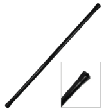 1、外观：长警棍表面光滑，无明显的凹坑、突起、气泡、毛刺、尖角、划伤、锈蚀和起皮等缺陷，握持端有防滑结构，金属部件应进行防腐蚀处理。长警棍上有清晰永久性的产品标识（制造厂名或商标，生产日期）。
2、颜色：黑色
3、尺寸：长度长1.6米，外直径为30.4mm。
4、质量材质：≤1.8kg， PC橡胶。
5、柔韧性性能：长警棍在外力作用下能弯曲，且两端夹角为120°时不出现裂纹或断裂。
6、刚性性能：长警棍一端受垂直于棍体的外力作用，经自然恢复后产生的残余变形量应为10mm～15mm。
7、棍体抗拉性能：在≥2000N的拉力作用下，棍体无裂纹或断裂。
8、抗击打性能：长警棍连续击打≥2000次后，棍体无裂纹或断裂。
9、温度适应性：-30℃～+55℃
10、阻燃性能：长警棍具有阻燃性，棍体表面续燃时间≤5S。
11、执行标准：《GA 1124-2013长警棍》
12、报名的时候需提供国家认证认可的检验机构出具的产品合格检测报告（所有参数需在一份报告中体现，复印件加盖制造商公章）。根1002新标伸缩机械棍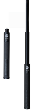 1、结构：伸缩警棍由小管组件、中管组件、握把组件和开关解锁组件组成。
2、尺寸：收回长度220mm±5mm；伸展长度510mm±5mm；握把外径26mm±2mm；中管外径20mm±2mm；小管外径15mm±2mm。
3、颜色标识：金属部件亚光黑色，握把胶套黑色,激光雕刻处颜色为银白色，伸缩警棍握把上有凸起的“警POLICE察”字样，字高10MM,宽度60MM;握把上金属部位有激光雕刻警微。
4、质量材质：≤330g，铝合金+合金钢。
5、防脱出性能：伸缩警棍在收回状态下，对棍头施加5N轴向拉力，不应被拉出。
6、伸缩可靠性：能通过手拉或甩动的方式顺畅伸展，各节棍体锁定稳固，按压解锁按键回推，能顺畅收回，伸缩警棍伸展、收回为一个循环，分别用拉出伸展和甩动伸展循环3000次后，应能正常仲展和收回。
7、轴向抗拉性能：伸缩警棍完全伸展并锁定状态下，对棍头施加轴向拉力至≥1000N，并保持1min后，伸缩警棍能正常使用。
8、抗弯性能：伸缩警棍完全伸展并锁定状态下，对伸缩警棍的中管施加≥5000N压力，并保持1min后，能正常伸展和收回。
9、耐击打性能：伸缩警棍完全伸展并锁定状态下，以≥3000N击打力连续击打≥3000次后，伸缩警棍不应断裂，棍头不应脱落，能正常伸展和收回。
极限击打性能：伸缩警棍完全伸展并锁定状态下，固定在专用击打试验机上，对钢制刀具进行击打，按10000N±200N的击打力值进行试验，击打后伸缩警棍不应断裂，棍头不应脱落，应能正常伸展和收回。
10、握把橡胶套防脱性能：伸缩警棍在收回状态下，在警棍套中进行插拔试验≥3000次后，握把橡胶套应无卷边、翘起、鼓包、龟裂、移位等现象。
跌落可靠性：水平、正立、倒立3种姿态，从≥1.5m高度自由跌落至水泥地面上，各试验1次，伸缩警棍能正常使用。
11、耐腐蚀性能：≥9级。
12、温度适应性：-40℃～+60℃。
13、防脱环跌落可靠性：水平、正立、倒立3种姿态，从≥2m高度自由跌落至水泥地面上，试验3次，防脱环不应开裂、破碎。
13、执行标准：GA 886-2018《公安单警装备伸缩警棍》
14、报名的时候需提供国家认证认可的检验机构出具的产品合格检测报告（所有参数需在一份报告中体现，复印件加盖制造商公章）。根2403训练脚靶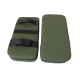 材质：帆布、高弹性EVA发泡、海绵制。
颜色：军绿色
规格：长≥40厘米*宽≥20厘米*厚≥10厘米个504防暴组合盾牌(大)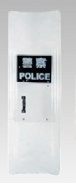 1、结构：盾体四周有防砍包边，防砍包边为橡胶材料内嵌钢丝，盾体厚度≥4.7mm，可根据不同需要进行搭接组合。
2、外形尺寸：≥1610mm×560mm×4.7mm，防暴盾牌正面对应握持装置位置有中文“警察”和英文“POLICE”字样，字样颜色为白色。中文“警察”字体为黑色，字高为85mm±4mm,英文“POLICE”字体为Arial Black,字高为55mm±3mm.防暴盾牌上有清晰永久性的产品标识（制造厂名或商标，生产日期）
3、防护面积：≥0.9㎡
4、质量：≤8.5kg
5、握把连接强度：握把与盾体间的连接应能承受≥1000N的拉力，不应有断裂、松动或脱落现象。
6、臂带连接强度：臂带的搭扣搭合好后，臂带与盾体间连接应能承受≥1000N拉力，不应有脱落、松动、脱扣或臂带断裂现象。
7、透光率：≥88%。
8、耐冲击强度：防暴盾牌应能承受≥240J动能的冲击,冲击后受力点不应有穿洞或在受力点半径50mm之外出现贯穿性开裂。 
9、耐穿刺性能：防暴盾牌应能承受≥170J动能的穿刺，穿刺后受力点不应有直径大于6 mm穿洞或在受力点半径20mm之外出现贯穿性开裂。
10、耐击打强度：防暴盾牌应能承受能量为450J±13J的击打,击打后盾体不应破碎或出现长度大于50mm的贯穿性开裂,击打后盾体产生的最大凹陷深度应小于或等于30mm。 
11、防刀砍性能：防暴盾牌的上边沿应能抵御能量为120J±5J的击砍,试验后刀砍痕迹深度≤22mm。 
12、防护性能：在距离防暴盾牌≤8m处，使用12号猎枪弹、3号弹珠进行枪击试验，在有效击中的情况下，盾牌应无破裂或穿透。
13、阻燃性能：盾体表面未燃烧。
14、温度适应性：-30℃～+55℃条件下。
15、执行标准：GA 422-2019《警用防暴盾牌》块105防暴组合盾牌(小)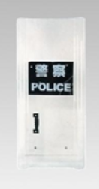 1、结构：盾体四周有防砍包边，防砍包边为橡胶材料内嵌钢丝，盾体厚度≥4.7mm，可根据不同需要进行搭接组合。
2、外形尺寸：≥1210mm×560mm×4.7mm，防暴盾牌正面对应握持装置位置有中文“警察”和英文“POLICE”字样，字样颜色为白色。中文“警察”字体为黑色，字高为85mm±4mm,英文“POLICE”字体为Arial Black,字高为55mm±3mm.防暴盾牌上有清晰永久性的产品标识（制造厂名或商标，生产日期）
3、防护面积：≥0.68㎡
4、质量：≤7kg
5、握把连接强度：握把与盾体间的连接应能承受≥1000N的拉力，不应有断裂、松动或脱落现象。
6、臂带连接强度：臂带的搭扣搭合好后，臂带与盾体间连接应能承受≥1000N拉力，不应有脱落、松动、脱扣或臂带断裂现象。
7、透光率：≥88%。
8、耐冲击强度：防暴盾牌应能承受≥240J动能的冲击,冲击后受力点不应有穿洞或在受力点半径50mm之外出现贯穿性开裂。 
9、耐穿刺性能：防暴盾牌应能承受≥170J动能的穿刺，穿刺后受力点不应有直径大于6 mm穿洞或在受力点半径20mm之外出现贯穿性开裂。
10、耐击打强度：防暴盾牌应能承受能量为450J±13J的击打,击打后盾体不应破碎或出现长度大于50mm的贯穿性开裂,击打后盾体产生的最大凹陷深度应小于或等于30mm。 
11、防刀砍性能：防暴盾牌的上边沿应能抵御能量为120J±5J的击砍,试验后刀砍痕迹深度≤22mm。 
12、防护性能：在距离防暴盾牌≤8m处，使用12号猎枪弹、3号弹珠进行枪击试验，在有效击中的情况下，盾牌应无破裂或穿透。
13、阻燃性能：盾体表面未燃烧。
14、温度适应性：-30℃～+55℃条件下。
15、执行标准：GA 422-2019《警用防暴盾牌》块306新标强光手电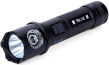 1、结构：强光手电采用前置开关，按钮区域分为照明键和爆闪键，外壳为防滚动圆柱形结构。由头盖组件（包括头盖、攻击头等）、筒身组件（包括筒身、隐藏式USB充电接口、开关部件、4格电量提示灯等）、电池、尾盖组件及手绳（包括调节扣）组成。
2、尺寸：手电总长度为150mm±5mm，握柄直径25mm±5mm，头盖外径35mm±1mm，手绳长度150mm±5mm。
3、颜色标识：≤215g，
4、电池兼容性：强光手电使用1节18650锂离子充电电池、3节AAA碱性电池或1节AA碱性电池，相互兼容。
5、强光初始通光量：使用18650锂离子充电电池，在完全充电状态下强光手电进入强光模式，初始光通量≥220 lm
6、强光初始照度：使用18650锂离子充电电池，在完全充电状态下强光手电进入强光模式，距光源5m处光斑中心初始照度应≥290 lx
7、强光照明时间：使用18650锂电子充电电池，在完全充电状态下强光手电进入强光模式，连续照明300min，距光源5m处光斑中心照度值≥210 lx
8、弱光初始照度：使用18650锂电子充电电池，在完全充电状态下强光手电进入弱光模式，距光源1m处光斑中心初始照度为120 lx-180 lx。
9、光束角：强光手电的光束角为6°～9°。
10、强光爆闪频率：10Hz±2Hz
11、电池保护功能：18650锂离子充电电池具有过压充电保护、过流充电保护、欠压放电保护、外部短路保护功能。电池不应起火、不爆炸、不漏液。
12、外壳温升：强光手电的外壳温升≤10K
13、电量提示功能：强光手电设置4格电量提示灯，使用18650锂离子充电电池在开启或关闭光源时，提示灯点亮，显示剩余电量状态。
14、外壳强度：强光手电外壳能承受≥980N的径向压力后，强光手电不变形，能正常使用，开关工作模式转换功能正常。
15、手绳强度：手绳承受≥50N的拉力无断裂。
16、碎玻璃功能：攻击头的氮化硅球部位能击碎≥5mm厚钢化玻璃，氮化硅球不掉洛，不碎裂，开关工作模式转换功能正常。
17、跌落可靠性：强光手电以水平状态、头部向下状态和尾部向下3种姿态，从≥1.5m高度自由跌落至水泥地面上，各试验3次，强光手电无裂纹、破碎，氮化硅球不脱落，开关工作模式转换功能正常。
18、防水性能：强光手电在0.5m深度水中进行防水试验≥1h，内部不应进水，且开关工作模式转换功能正常。
19、开关耐久性：对照明键爆闪键分别触压≥30000次，开关按键正常，且开关工作模式转换功能正常。
20、充电插头连接可靠性：充电插头插拔≥3000次，不应变形，且能正常充电，兼容安卓充电器。
21、低温性能：强光手电在温度-20℃±2℃的环境下，持续放置2h，开关工作模式转换功能正常。
22、湿热性能：强光手电在温度45℃±2℃、湿度95%±2%RH的环境下，持续放置48h，开关工作模式转换功能正常。
23、执行标准：GA 883-2018《公安单警装备 强光手电》
24、报名的时候需提供国家认证认可的检验机构出具的产品合格检测报告（所有参数需在一份报告中体现，复印件加盖制造商公章）。支507训练折叠垫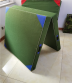 尺寸：≥200CM*100CM*10CM，根据场地大小可随意组合。
材质：有机硅帆布+珍珠棉块1008可拼接防摔垫（5*5m²）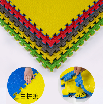 尺寸：≥100CM*100CM*5.0CM，根据场地大小可随意组合。
颜色：黄蓝
材质：优质EVA环保材质套49训练手铐（无钥匙款）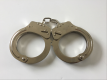 材质:碳化钢
重量:≤330g
最小放开尺寸:≤55mm
环直径尺寸:45mm-76mm
全长:≤240mm
铐点:21副5010落地沙包（1.8米大号）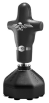 高度：≥180CM
款式：锥形加强桶，大小桶设计，可装水100KG，可装沙150KG。
直径：≥70CM
材质：高弹性橡胶
特点：消音减震，强力吸盘，牢牢吸附地面；适用于大理石、木质地板、水泥地、瓷砖等。个1011扩音器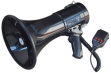 1、功能：扩音、录音、警音、照明、MP3、多媒体USB插口。
2、供电方式：使用干电池（或锂电池）供电。
3、工作电压：≥12V。
4、充电时间：≤4h充满，有电量不足报警。
5、充电器：DC 10V/500mA。
6、录音时间：≥240秒。
7、电池使用时间：可连续使用＞20h喊话。
8、产品重量：≤560g（不含干电池）。
9、正常工作条件下发热测试：保护装置不工作，正常工作1小时，外壳温升≤30K。
10、故障测试：喊话器短路情况下，声音变小，5min后，外壳温升≤40K。
11、尺寸：≤135mm×205mm。
12、温度适应性：-10℃～+40℃
13、结构：由喊话器和充电器组成，由可充电电池供电。
14、执行标准：GB 8898-2001《音频、视频及类似电子设备 安全要求》。
15、报名的时候需提供国家认证认可的检验机构出具的产品合格检测报告（所有参数需在一份报告中体现，复印件加盖制造商公章）。个1012催泪喷雾（训练水剂款）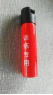 材质：铝合金
外径尺寸：≤36mm
高度：≤155mm
容量：≤115ml
喷射距离：大于5m
喷射时间：大于4s
喷射速度：大于8.5g／s支100项目名称数量交货期报价（人民币 元）备注广东省东莞监狱购买一批训练警用装备采购项目1批 10 个工作日 序号名称单位数量单价（元）小计（元）1应急棍(长棍)根1002新标伸缩机械棍根2403训练脚靶个504防暴组合盾牌(大)块105防暴组合盾牌(小)块306新标强光手电支507训练折叠垫块1008可拼接防摔垫（5*5m²）套49训练手铐（无钥匙款）副5010落地沙包（1.8米大号）个1011扩音器个1012催泪喷雾（训练水剂款）支100合计（各项小计之和）：         元合计（各项小计之和）：         元合计（各项小计之和）：         元合计（各项小计之和）：         元合计（各项小计之和）：         元合计（各项小计之和）：         元